 CHIDINMA IFUNANYACHI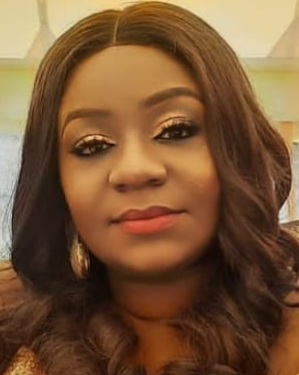 SkillsAccents: Urban London/Essex/Birmingham/ General American/ French/Spanish/Italian/Jamaican/Arabic/Scottish/Korean/Nigerian Pidgin/ Nigerian/Indian/GhanaianLanguages: Igbo (Advanced)Other Skills:Dancing/ twerking/ cooking (if needed for a role)/improvisation/ Clean, full UK driving licence/sing/nudity/hosting/MC/Presenter /Child Chaperone licence, DBS cleared, UK and Nigerian passport holderExperience:Apart acting, I am a confident script/screenplay writer, producer, costumier, welfare, location manager, production manager and script advisor. I wrote a short film called, ‘Violated’ which is listed above. I then turned it into a screenplay, managed the budget, sourced locations, costumes for the cast, assisted the cast with understanding the script, editing the script where necessary in order to suit the actors/set a particular tone, and which parts to stress and how to convey the emotions of the characters.I also solely fully funded the project, including paying cast and crew, as well as sorting out food and accommodation for crew and cast, all whilst playing the lead in the film. ProductionRoleProduction typeVenue/CompanyDirectorLocationDateThe EscapeeSA:CassieFeature Film for ITNChampdog FilmsLouisa WarrenKent, UKJan2023The Escapee 2: The Woman in BlackSA:CassieFeature Film for ITNChampdog FilmsLouisaWarrenKent,UKJan2023The Escapee 3: The Final EscapeSA: CassieFeature Film for ITNChampdog FilmsLouisaWarrenKent,UKJan2023PRUSA:Jessica aka Jaeden’s MumMini Series for Netflix (1 ep- Ep2)Fully Focused ProductionsTeddy NyghLondon,UkNov2021World’s most Evil KillersSA: Jacqueline SimsSeries for Sky Crime (1 ep: S7,Ep6)Woodcut MediaElena CapurroSouthampton,UkOct 2021Jenifa’s DiarySA: Restaurant ManagerSeries for SceneOneTv (1 Ep: Season 14,Ep 11)Scene One ProductionsFunke Akindele Lagos, NigeriaApr2021E.V.E- AUDI ALTERNAM PARTEMSA: Mrs Ade-PhilipsDSTV Series (1 Ep: S6, Ep 13)Africa MagicBen C ChiadikaLagos, NigeriaApr2021My FlatmatesLead: Blind Date DSTV Series (1 Ep: S10, Ep 13)Africa MagicJohn NjamahLagos, NigeriaMarch 2021The Exit InterviewLead: PriscillaShort Film for YoutubeBoats FimsBabajide AroyewunLagos,NigeriaDec 2020ViolatedLead: CassandraShort Film for YoutubeKreglex ProductionsAlex Oluwatosin AyilaraLagos,NigeriaDec2020Date My Family NigeriaAs myselfReality TV for DSTV (S1 Ep: S14,Ep 13)Delmedia ProductionDelmwa Deshi-KuraLagos,NigeriaAug 2020